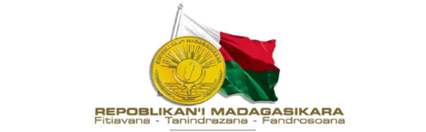 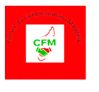 « CONSEIL DU FAMPIHAVANANA MALAGASY »                                 CFMANTSO HO AMIN’NY FANAJANA NY SOATOAVINA MALAGASYHISIAN’NY FITONIANAManoloana ny olana mianjady amin’ny vahoaka Malagasy, na ara-tsosialy na ara-toe-karena ary manampy trotraka an’izany ny lafiny ara-politika ka miteraka fahasahiranana sy tebiteby.Potika ny Soatoavina satria: teny mandratra, tsy tokony ho renesin’ny sofina akory, feo sy endrika feno fahavinirana, izany no iainana ankehitriny.Toa tsy afaka mifampiresaka mivantana intsony raha tsy amin’ny alalan’ny fitaovan-tserasera samihafa ! Ny serasera izay tokony miabo mba hampiombona, kanefa dia lasa fitaovana mampisy fisaraham-bazana ary raha mitohy dia hiteraka herisetra.Koa manoloana ireo zava-misy ankehitriny ireo.DIA :Mampahatsiahy ny « Conseil du Fampihavanana Malagasy », ny Hasin’ny Fahamarinana sy ny Fihavanana maha iray antsika Malagasy.Manao ANTSO AVO ho amin’ny TENA FIHAVANANA ka HIFEHY TENY SY HIFEHY TENA ary hitandro hatrany ny fifanajana.NOHO IZANY :Mandray ny andraikitra manandrify azy, ho tohin’izao Antso izao ny CFM.Efa nitera-doza loatra teto amintsika ny fisaraham-bazana izay mitarika mankany amin’ny fahantrana lalina koa handeha hosorohana. Izay mampiombona toy ny : fahamarinana, fifanajana, fifampihainoana, firaisankina sy fihavanana no andao hiaraha-miatrika.« Malagasy mihavana, Vahoaka milamina, Firenena mandroso ».Ny Birao Maharitra